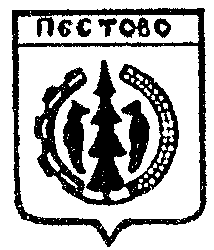 КОНТРОЛЬНО-СЧЕТНАЯ ПАЛАТАПестовского муниципального районаул. Советская, д.10, г. Пестово,                              тел.:8(81669)5-23-89Новгородская обл., Россия, 174510		   E-mail: Pestovo.schet-palata@yandex.ruЗАКЛЮЧЕНИЕпо результатам внешней проверки годовой бюджетной отчетности Комитета культуры и туризма Администрации Пестовского муниципального района за 2022 год.Основание для проведения проверки: статья 264.4 Бюджетного кодекса Российской Федерации, Положение о бюджетном процессе в Пестовском муниципальном районе, утвержденное решением Думы муниципального района от 24.11.2015 № 16, решение Думы муниципального района от 20.03.2012 № 137 «О контрольно-счетной палате Пестовского муниципального района», план работы Контрольно-счетной палаты Пестовского муниципального района на 2023 год.  Цель проверки: установление полноты и прозрачности бюджетной отчетности главного администратора бюджетных средств; соблюдение общих правил составления бюджетной отчетности, определенных Федеральным законом от 06.12.2011 № 402-ФЗ «О бухгалтерском учете» и Инструкцией о порядке составления и представления годовой, квартальной и месячной отчетности об исполнении бюджетов бюджетной системы Российской Федерации, утвержденной приказом Минфина РФ от 28.12.2010 №191н (с изменениями);анализ исполнения бюджета главным администратором бюджетных средств, анализ результатов деятельности главного администратора бюджетных средств.Объект проверки: комитет культуры и туризма Администрации Пестовского муниципального района. Предмет проверки: бюджетная отчетность главного администратора средств местного бюджета – комитета культуры и туризма Администрации Пестовского муниципального района. Исполнитель: ведущий инспектор Контрольно-счетной палаты Пестовского муниципального района Смирнова Елена Николаевна.  Срок проведения проверки: с 27 марта по 31 марта 2023 года.Юридический адрес: 174510, Новгородская область, г. Пестово, ул. Советская, дом 14, телефон: (81669) 5-23-39. Ответственными за финансово-хозяйственную деятельность в проверяемом периоде являлись: председатель комитета культуры и туризма Администрации Пестовского муниципального района Михайлова Наталья Юрьевна, директор муниципального казенного учреждения «Центр обслуживания учреждений культуры и спорта» Морозова Маргарита Андреевна. Предоставление затребованных документов и информации: препятствий в проведении проверки отмечено не было. Документы для проведения проверки представлены в срок, предусмотренный статьей 264.4 Бюджетного Кодекса Российской Федерации.Перечень законодательных и других нормативных правовых актов:   - Бюджетный кодекс Российской Федерации;   - Федеральный закон от 06.12.2011 №402-ФЗ «О бухгалтерском учете»;       - Инструкция по бюджетному учету, утвержденная приказом Минфина России от 06.12.2010 №162н (с изменениями и дополнениями);       - Инструкция о порядке составления и представления годовой, квартальной и месячной отчетности об исполнении бюджетов бюджетной системы Российской Федерации, утвержденная приказом Минфина России от 28.12.2010 №191н (далее – Инструкция №191н);       - Решение Думы Пестовского муниципального района от 23.12.2021 №93 «О бюджете Пестовского муниципального района на 2022 год и на плановый период 2023 и 2024 годов» (с изменениями от 27.12.2022 №186);       - Сводная бюджетная роспись бюджета Пестовского муниципального района на 2022 год и плановый период 2023 и 2024 годов от 29.12.2021 года (с изменениями от 31.12.2022 года).1.Общая характеристика организационной структуры КомитетаКомитет культуры и туризма Администрации Пестовского муниципального района (далее Комитет) создан в соответствии с решением Думы Пестовского муниципального района от 26.12.2017 №171 «О реорганизации комитета культуры и спорта Администрации Пестовского муниципального района» и является отраслевым органом Администрации Пестовского муниципального района, исполняющим полномочия в сфере культуры, туризма и архивного дела. Комитет культуры и туризма Администрации Пестовского муниципального района является правопреемником комитета культуры и спорта Администрации Пестовского муниципального района.По данным пояснительной записки, Комитет на основании «Положения о Комитете культуры и туризма Администрации Пестовского муниципального района», утвержденного Решением Думы Пестовского муниципального района от 22.03.2018 №182, обеспечивает условия для развития культуры, туризма и архивного дела на территории Пестовского муниципального района.Комитет обладает правами юридического лица, имеет лицевой счет в Управлении Федерального казначейства по Новгородской области, печать, штампы и бланки со своим наименованием. Деятельность Комитета осуществляется с целью обеспечения условий для развития культуры, туризма и архивного дела на территории Пестовского муниципального района в рамках исполнения полномочий по решению вопросов местного значения в сферах культуры, туризма и архивного дела, а также для исполнения отдельных государственных полномочий, переданных органу местного самоуправления Пестовского муниципального района:- организация библиотечного обслуживания населения;- комплектование и обеспечение сохранности библиотечных фондов;- создание условий для обеспечения поселений, входящих в состав муниципального района, услугами по организации культуры и досуга; - создание условий для развития местного традиционного народного художественного творчества в поселениях, входящих в состав муниципального района;- осуществление государственной политики в сфере культуры, государственной охраны объектов культурного наследия регионального и местного значения;- осуществление государственной политики в области архивного дела на территории Пестовского муниципального района;- осуществление государственной политики в сфере туризма на территории Пестовского муниципального района;- управление архивным делом в Пестовском муниципальном районе.Код главного распорядителя бюджетных средств – 359.2.  Анализ составления и представления бюджетной отчетностиБюджетная отчетность за 2022 год предоставлена Комитетом в Контрольно-счетную палату Пестовского муниципального района в срок, предусмотренный пунктом 5.2.2 Положения о бюджетном процессе в Пестовском муниципальном районе, утвержденного решением Думы Пестовского муниципального района от 24.11.2015 №16. Отчетность предоставлена на бумажном носителе в сброшюрованном и пронумерованном виде и с сопроводительным письмом от 28.02.2023 №84.В соответствии с пунктом 1 статьи 217 Бюджетного кодекса РФ Порядок составления и ведения сводной бюджетной росписи утвержден приказом Комитета финансов района от 30 декабря 2013 года № 131 «Об утверждении Порядка составления и ведения сводной бюджетной росписи бюджета муниципального района и бюджетных росписей главных распорядителей средств бюджета муниципального района».В соответствии с пунктом 5 статьи 217 Бюджетного кодекса РФ утвержденные первоначальные показатели сводной бюджетной росписи по расходам и лимиты бюджетных обязательств на текущий финансовый год доведены Комитетом финансов до главного распорядителя бюджетных средств своевременно (до начала очередного финансового года - 29 декабря 2021 года).В соответствии с Положением о бюджетном процессе в Пестовском муниципальном районе Комитет, как главный администратор средств бюджета, бюджетную отчетность, включающую в себя формы документов, определенные бюджетным законодательством, предоставил в Контрольно-счетную палату в установленный срок. Документы предоставлены в сброшюрованном и пронумерованном виде, с наличием сопроводительного письма (пункт 4 Инструкции № 191н). В соответствии со статьей 11 Федерального закона № 402-ФЗ и пунктом 1.5 Методических указаний по инвентаризации имущества и финансовых обязательств (приказ Министерства финансов РФ от 13.06.1995 №49) инвентаризация активов и финансовых обязательств, проведена перед составлением годовой бюджетной отчетности (приказ Комитета от 03.10.2022 №41 и приказ МКУ «ЦОУ» от 03.10.2022 №32-ОД). При отсутствии расхождений по результатам инвентаризации, проведенной в целях подтверждения показателей годовой бюджетной отчетности, факт проведения годовой инвентаризации отражается в текстовой части раздела 5 «Прочие вопросы деятельности субъекта бюджетной отчетности» пояснительной записки (ф.0503160). Согласно данным пояснительной записки, по результатам проведенных годовых инвентаризаций недостач и излишков не установлено. Годовая бюджетная отчетность для главного распорядителя, Комитетом культуры и туризма сформирована в соответствии с подпунктом 11.1. инструкции № 191н, в её состав включены следующие формы:-  Баланс главного распорядителя, распорядителя, получателя бюджетных средств, главного администратора, администратора источников финансирования дефицита бюджета, главного администратора, администратора доходов бюджета (ф. 0503130);- Справка по заключению счетов бюджетного учета отчетного финансового года (ф. 0503110);- Отчет о финансовых результатах деятельности (ф. 0503121);- Отчет о движении денежных средств (ф.0503123);- Отчет об исполнении бюджета главного распорядителя, распорядителя, получателя бюджетных средств, главного администратора, администратора источников финансирования дефицита бюджета, главного администратора, администратора доходов бюджета (ф. 0503127);- Отчет о принятых бюджетных обязательствах (ф. 0503128);- Пояснительная записка (ф. 0503160) с приложениями. В составе годовой отчетности отсутствуют формы 0503125 «Справка по консолидируемым расчетам» и 0503184 «Справка о суммах консолидируемых поступлений, подлежащих зачислению на счет бюджета». Указанные формы, как не имеющие числовых значений показателей, в разделе 5 «Прочие вопросы деятельности субъекта бюджетной отчетности» пояснительной записки не отражены.В соответствии с пунктом 6 Инструкции №191н бюджетная отчетность подписана председателем Комитета культуры и туризма Администрации Пестовского муниципального района Михайловой Натальей Юрьевной и директором муниципального казенного учреждения «Централизованная бухгалтерия» Морозовой Маргаритой Андреевной. Формы бюджетной отчетности, содержащие плановые и аналитические показатели, кроме того, подписаны руководителем планово-финансовой службы Яблоковой Ольгой Васильевной.В соответствии с пунктом 9 Инструкции №191н бюджетная отчетность составлена нарастающим итогом с начала года в рублях с точностью до второго десятичного знака после запятой.Для проведения внешней проверки годовой отчетности Комитета представлена главная книга и акты сверок с кредиторами и дебиторами. Баланс главного распорядителя (распорядителя), получателя средств бюджета (ф. 0503130) сформирован по состоянию на 1 января 2023 года и отражает сведения об активах, обязательствах и финансовом результате в части бюджетной деятельности. Средства во временном распоряжении и финансовые вложения отсутствуют.Показатели графы баланса «на конец отчетного периода» указаны с учетом проведенных при завершении финансового года заключительных оборотов по счетам бюджетного учета.Согласно данным I раздела баланса на 01.01.2023 года нефинансовые активы за счёт бюджетной деятельности увеличились за 2022 год на 0,3 тыс. рублей и составили 1250,7 тыс. рублей.Сумма начисленной амортизации за отчетный период также возросла на 0,3 тыс. рублей и составила 1250,7 тыс. рублей.Данные об остатках основных средств и материальных запасах на начало и конец отчетного года, отраженные в сведениях о движении нефинансовых активов (ф.0503168) соответствуют показателям баланса, отражающим стоимость основных средств и материальных запасов, данным главной книги и информации из пояснительной записки (ф.0503160).Согласно показателям II раздела баланса «Финансовые активы», остатки денежных документов, денежных средств на счетах, в кассе по состоянию на 01.01.2023 года отсутствуют. Финансовые активы на 01.01.2023 года составили 44731,8 тыс. рублей и сложились из финансовых вложений - 40623,3 тыс. рублей, дебиторской задолженности по доходам -12,5 тыс. рублей и дебиторской задолженности по выплатам - 4095,9 тыс. рублей.Данные раздела II идентичны данным ф.0503171 «Сведения о финансовых вложениях получателя бюджетных средств», ф.0503169 «Сведения по дебиторской и кредиторской задолженности», пояснительной записке (ф.0503160) и соответствуют данным главной книги.  Показатели III раздела баланса «Обязательства» по состоянию на 01.01.2023 года составили 148,4 тыс. рублей, из них кредиторская задолженность по выплатам - 42,6 тыс. рублей, расчеты по платежам в бюджет -3,8 тыс. рублей и резерв предстоящих расходов - 102,0 тыс. рублей. Указанные данные III раздела баланса соответствуют данным сведений по кредиторской задолженности (ф.0503169) и отражены в пояснительной записке. Кредиторская задолженность на 01.01.2022 года составляла 154,8 тыс. рублей, а по состоянию на 01.01.2023 года - 46,4 тыс. рублей. Уменьшение произошло за счет расчетов по платежам в бюджет на 108,4 тыс. рублей. В соответствии с предоставленными сведениями по кредиторской задолженности (ф.0503169) просроченной задолженности на 01 января 2023 года не имеется. Данные формы 0503169 «Сведения по дебиторской и кредиторской задолженности» соответствуют данным баланса ф.0503130 и данным главной книги. Перед составлением годовой отчетности произведена сверка расчетов с кредиторами и дебиторами. Данная кредиторская и дебиторская задолженность подтверждена актами сверки. Раздел IV баланса содержит сведения о финансовом результате прошлых отчетных периодов, размер которого на 01.01.2023 года составил 44583,4 тыс. рублей.В справке о наличии имущества и обязательств на забалансовых счетах числится имущество, полученное в пользование в размере 1161,7 тыс. рублей, материальные ценности на хранении в размере 0,6 тыс. рублей и задолженность неплатежеспособных дебиторов в размере 2979,8 тыс. рублей.  Данные по состоянию на 01.01.2023 года о финансовых результатах деятельности Комитета в части бюджетной деятельности содержит отчёт о финансовых результатах деятельности (ф.0503121).В соответствии с  требованиями пунктов 92 - 99 инструкции №191н отчет о финансовых результатах деятельности (ф.0503121) сформирован путем суммирования одноименных показателей по одинаковым строкам и графам отчетов (ф. 0503121) представленных получателями бюджетных средств, включаемых в сводный отчет о финансовых результатах деятельности, и исключения взаимосвязанных показателей. Согласно представленному отчету о финансовых результатах деятельности (ф.0503121) доходы за отчетный период составили 9837,0 тыс. рублей со знаком «минус» и сложились в результате движения по счету 20433000 «Финансовые вложения», что отражено в пояснительной записке (ф. 0503160). Расходы Комитета за отчетный период составили 79238,8 тыс. рублей в том числе:- заработная плата – 7480,1 тыс. рублей (в том числе на резерв отпусков- 78,3 тыс. рублей) или 9,4% от общей суммы расходов; -прочие выплаты – 120,1 тыс. рублей или 0,1%, -начисления на выплаты по оплате труда - 2243,8 тыс. рублей (в том числе на резерв отпусков- 23,7 тыс. рублей) или 2,8% от общей суммы расходов, - выполнение работ, услуг – в размере 678,4 тыс. рублей или 0,9%  (в том числе на услуги связи – 99,6 тыс. рублей, коммунальные услуги- 372,6 тыс. рублей, работы и услуги по содержанию имущества – 43,0 тыс. рублей, прочие работы и услуги- 163,2 тыс. рублей);- безвозмездные перечисления – 68567,3 тыс. рублей или 86,5%;-социальное обеспечение – в размере 28,0 тыс. рублей или 0,1%. -расходы по операциям с активами – 121,1 тыс. рублей или 0,2% (расходование материальных запасов, амортизация).Чистый операционный результат сложился в размере 89075,8 тыс. рублей со знаком «минус» за счет операций с финансовыми активами и обязательствами в размере 89075,8 тыс. рублей со знаком «минус».Справка по заключению счетов бюджетного учета отчетного финансового года (ф.0503110) отражает обороты, образовавшиеся в ходе исполнения бюджета по счетам бюджетного учета, подлежащим закрытию по завершении отчетного финансового года в разрезе бюджетной деятельности.3. Анализ отчета об исполнении бюджета        Согласно представленным сведениям об исполнении бюджета (ф. 0503164), отчета об исполнении бюджета главного распорядителя, распорядителя, получателя бюджетных средств (ф. 0503127)  расходы исполнены в размере 95,1 % от предусмотренных бюджетных назначений или на сумму 83353,5 тыс. рублей. Бюджетные назначения не использованы в размере 4295,3 тыс. рублей, из них 4264,3 тыс. рублей - в связи с переносом сроков по проведению ремонтных работ фасада и крыльца кинотеатра «Россия» на 2023 год и 31,0 тыс. рублей не использованы из-за отсутствия в них потребности.       Данные о кассовом исполнении Комитетом бюджетных ассигнований в 2022 году в разрезе разделов классификации расходов бюджета приведены в таблице:Отчет об исполнении бюджета главного распорядителя, распорядителя, получателя бюджетных средств, главного администратора, администратора источников финансирования дефицита бюджета, главного администратора, администратора доходов бюджета (ф. 0503127) составляется на основании данных по исполнению бюджета получателей бюджетных средств, в рамках осуществляемой ими бюджетной деятельности.Утвержденные бюджетные назначения, отраженные в отчете об исполнении бюджета (ф.0503127) по графе 4 раздела «Расходы бюджета» в сумме 87648,8 тыс. рублей соответствуют объему расходов, утвержденному решением Думы Пестовского муниципального района от 27 декабря 2022 года №186 «О внесении изменений в решение Думы Пестовского муниципального района от 23.12.2021 года №93 «О бюджете Пестовского муниципального района на 2022 год и на плановый период 2023 и 2024 годов», а по графе 5 указанного раздела сумма лимитов бюджетных обязательств в сумме 87648,8 тыс. рублей соответствует показателям уточненной Сводной бюджетной росписи бюджетных ассигнований (лимитов бюджетных обязательств) расходов бюджета на 2022 год, утвержденной 31.12.2022 года. Комитетом в 2022 году расходование средств бюджета осуществлялось в рамках муниципальной программы «Развитие культуры Пестовского муниципального района на 2015-2025 годы» в сумме 87648,8 тыс. рублей (кассовый расход – 83353,5 тыс. рублей или 95,1%). Информация о проведенных расходах раскрыта в пояснительной записке ф.0503160.         Отчет о бюджетных обязательствах (ф.0503128) составлен в соответствии с требованиями пунктов 68 - 75 инструкции № 191н. Бюджетные и денежные обязательства приняты в пределах доведенных бюджетных ассигнований и лимитов бюджетных обязательств. В связи с тем, что Комитет не участвовал в реализации национальных проектов (программ), отчет о бюджетных обязательствах ф.0503128-НП не сформирован.4.Прочие вопросы деятельности субъекта бюджетной отчетностиПояснительная записка (ф.0503160) составлена в соответствии с требованиями пунктов 151-159 Инструкции №191н. В составе пояснительной записки (ф.0503160) по состоянию на 01.01.2023 года в разрезе 5 разделов представлены 2 таблицы и 6 сведений.При проведении анализа пояснительной записки (ф. 0503160) установлено:- в разделе 1 «Организационная структура субъекта бюджетной отчетности» отсутствует информация об исполнителе (ФИО, должность) централизованной бухгалтерии, составившем бухгалтерскую отчетность (пункт 152 Инструкции №191н);- в разделе 3 «Анализ отчета об исполнении бюджета субъекта бюджетной отчетности» имеется неточность в нумерации и наименовании таблицы №1 (следует указать №3);- имеется неточность в названии раздела 4;- в разделе 5 «Прочие вопросы деятельности субъекта бюджетной отчетности» имеется неточность в нумерации и наименовании таблицы №2 (следует указать №4), наименования и информация граф 2,3 и 4 указанной таблицы не соответствуют по форме; 	В соответствии с пунктом 8 инструкции №191н формы бюджетной отчетности, утвержденные настоящей Инструкцией, которые не имеют числового значения, Комитетом не составлялись. Перечень данных форм бюджетной отчетности оговорен в пояснительной записке (ф.0503160) к годовому отчету.Бюджетная отчетность Комитетом культуры и туризма Администрации Пестовского муниципального района за 2022 год в целом составлена в соответствии с требованиями Инструкции о порядке составления и представления годовой, квартальной и месячной отчетности об исполнении бюджетов бюджетной системы Российской Федерации, утвержденной Приказом Министерства финансов Российской Федерации от 28 декабря 2010 №191н, а также с учетом рекомендаций и требований Комитета финансов Администрации Пестовского муниципального района.Фактов недостоверных отчетных данных и искажения бюджетной отчетности, осуществления расходов, непредусмотренных бюджетом, или с превышением бюджетных ассигнований проведенной проверкой не установлено. ВыводыПредставленная для внешней проверки годовая бухгалтерская отчётность достоверно отражает финансовое положение Комитета на 01.01.2023 года и результаты финансово-хозяйственной деятельности организации за период с 01.01.2022 года по 31.12.2022 года соответствуют требованиям законодательства РФ, применимого в части подготовки годового бухгалтерского отчёта главного администратора бюджетных средств.Подраздел, наименованиеБюджетные назначения, утверждённыерешением о бюджете (посл. ред.)тыс. рублейУточнённые бюджетные назначениясогласноуточненной бюджетнойросписитыс. рублейКассовое исполнениетыс. рублей% исполнения% исполненияПодраздел, наименованиеБюджетные назначения, утверждённыерешением о бюджете (посл. ред.)тыс. рублейУточнённые бюджетные назначениясогласноуточненной бюджетнойросписитыс. рублейКассовое исполнениетыс. рублейУтверждённых бюджетных назначенийУточненных назначенийВсего, в том числе87648,887648,883353,595,195,10703 Дополнительное образование детей8648,68648,68641,699,999,90801 Культура68325,468325,464056,693,793,70804 Другие вопросы в области культуры и кинематографии10674,710674,710655,399,899,8Ведущий инспектор Контрольно-счетной палатыПестовского муниципального района             Е.Н. Смирнова                                                                                                                             Ознакомлены:Председателькомитета культуры и туризма АдминистрацииПестовского муниципального района       Н.Ю. Михайлова       Директор муниципального казенногоучреждения «Центр обслуживания учреждений культуры и спорта»»        М.А. Морозова   